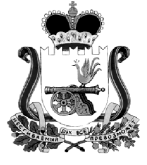 Совет депутатов ГОРОДИЩЕНСКОГО сельского поселения ХИСЛАВИЧСКОГО района Смоленской областиРЕШЕНИЕот 26 сентября 2018г.       № 27О проведении публичных слушаний по проекту межевания территории линейного объекта для установления: «Местоположения границ образуемых земельных участков под линейными объектами для размещения автомобильных дорог в границах и вне границ населенных пунктов на территории Городищенского сельского поселения Хиславичского района Смоленской области           В соответствии с Положением о порядке организации и проведении публичных слушаний в муниципальном образовании Городищенского сельского поселения Хиславичского района Смоленской области и Уставом Городищенского сельского поселения Хиславичского района Смоленской области, Совет депутатов Городищенского сельского поселения Хиславичского района Смоленской областиРЕШИЛ:1.  Опубликовать решение «Проект межевания территории линейного объекта для установления: «Местоположения границ образуемых земельных участков под линейными объектами для размещения автомобильных дорог и вне границ населенных пунктов на территории Городищенского сельского поселения Хиславичского района Смоленской области» в газете «Хиславичские известия» для предложений и замечаний.2. Провести публичные слушания по проекту решения   06 ноября 2018г. в 10 час.00 мин. по адресу: д. Городище Хиславичского района Смоленской области, в здании  Администрации Городищенского сельского поселения.Глава муниципального образования Городищенского  сельского поселения Хиславичского района Смоленской области                                             В.Б. Маганков                                                                      